https://ijrps.com/index.php/home/article/view/355/1321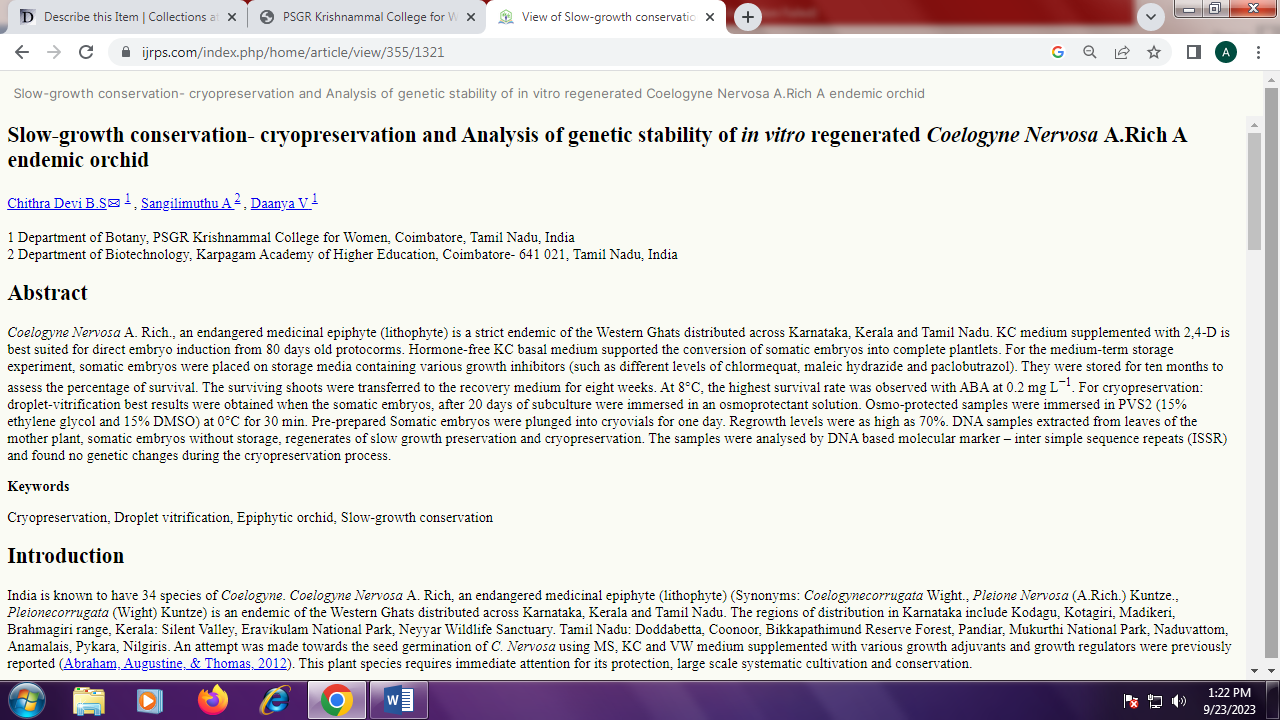 